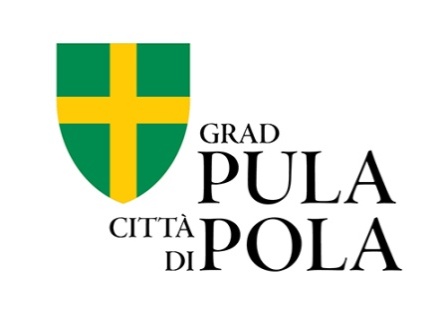 Obrazac za prijavu naJAVNI POZIVza financiranje programa, projekata, manifestacija i aktivnosti od interesa za opće dobro koje provode  udruge i ostale neprofitne organizacije na području Grada Pule  -  Polau 2019. godiniDatum raspisivanja javnoga poziva: 09.01.2019. godineRok za dostavu prijava: 09.02.2019. godineObrazac obvezno popunite korištenjem računala. PRIJAVNICA ZA    O T K U P KNJIGA, ZBORNIKA I ČASOPISA U 2019. GODINIPredlagatelji koji se natječu za otkup knjige, zbornika ili časopisa obvezni su uz prijavu dostaviti  primjerak objavljenog djela.Prijave  koje nisu dostavljene u roku određenom Javnim pozivom i koje nisu sačinjene sukladno  Javnom pozivu i Uputama za prijavitelje neće se razmatrati.Podnošenjem prijave dajem svoju suglasnost Gradu Puli-Pola da u njoj navedene osobne podatke prikuplja i obrađuje u svrhu prikupljanja i financiranja programa javnih potreba u kulturi Grada Pule za 2019. godinu, te da ih može koristiti u svrhu uplate odobrenih financijskih sredstava, kontaktiranja i objave na  internetskim stranicama i/ili u javnom glasilu Grada Pule-Pola. Prava prijavitelja i postupanje u odnosu na njegove osobne podatke objavljena su na http://www.pula.hr/hr/rad-gradske-uprave/gdpr/Pod kaznenom i materijalnom odgovornošću izjavljujem da su svi podaci navedeni u ovoj prijavi programa/projekta  istiniti, točni i potpuni.I.OPĆI PODACI O PRIJAVITELJU PROJEKTAOPĆI PODACI O PRIJAVITELJU PROJEKTAOPĆI PODACI O PRIJAVITELJU PROJEKTAOPĆI PODACI O PRIJAVITELJU PROJEKTA1.Naziv i adresa prijavitelja2.Ime i prezime  osobe ovlaštene za zastupanje prijavitelja, funkcija ovlaštene osobe,  adresa e-pošte, broj telefona (popunjavaju pravne osobe)3.Telefon/Mobitel prijavitelja4.   E-pošta prijavitelja5.Broj žiro-računa i naziv banke (IBAN)6.OIB prijavitelja 7.Područje djelovanja prijaviteljaII. OSNOVNE INFORMACIJE(upisati isključivo podatke o djelu za koje se traži otkup) OSNOVNE INFORMACIJE(upisati isključivo podatke o djelu za koje se traži otkup)Ime i prezime autoraIme i prezime autoraNaslovNaslovPodnaslovPodnaslovPrevoditeljPrevoditeljPriređivač/urednikPriređivač/urednikVrsta/tip djelaVrsta/tip djelaGodina izdanjaGodina izdanjaMaloprodajna cijena Maloprodajna cijena Sažeti opis djelaSažeti opis djelaSažeti opis djela______________________________________Ime i prezime osobe ovlaštene za zastupanjePečat i potpis predlagatelja